Государственное бюджетное специальное (коррекционное) общеобразовательное учреждениедля обучающихся, воспитанников с ограниченными возможностями здоровьяспециальная (коррекционная) общеобразовательная школа № 432 Колпинского района Санкт-ПетербургаКонспект урока по предмету «Развитие речи и окружающий мир» в 5 «Б» классе ОР«Снежная зима»Учитель Машкова Светлана Борисовнаг. Санкт-Петербург2013годЦель урока -Закрепление знаний детей о зимних явлениях и умений строить высказывания по теме «Зима».Задачи:Коррекционно-обучающие- систематизация знаний детей о зиме, уточнение признаков зимы- упражнение в подборе глаголов, прилагательных, существительных, согласовывать их в роде, числе, падеже- упражнение в составлении полных предложений по опорным картинкам - расширение и активизация словаря по теме «Зима» на основе обогащения представлений о ближайшем окруженииРазвивающие - развитие познавательных способностей, логического мышления- развитие произвольного внимания - развитие слуховой памяти Воспитательные - воспитание бережного отношения к природе- воспитание умения работать и играть в коллективеПредварительная работа: Беседа о зиме, рассматривание картин, чтение стихов и пословиц, наблюдение за погодой.Оборудование: Ёлочка, снежинка на ниточке, ПК: картины с зимними пейзажами, видеоматериалы о зиме, снежинки с буквами для составления слова «молодцы», жетоны и леденцы для оценки выполнения учащимися этапов работы. Ход урокаПриложение 1.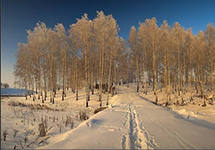 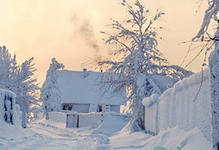 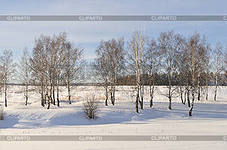 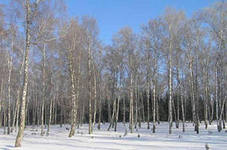 Этап урокаДеятельность учителяДеятельность ученикаПримечаниеОрг. моментОсн. частьФиз.МинуткаИтог урокаЧтение стихотворения Н. Ёлкина «Звездочка-малютка».Ребята, послушайте внимательно стихотворение и скажите, что это за звездочка - малютка. Легкая, узорная звездочка - малюткаТы лети мне на рукуПосиди минутку.Покружилась звездочкаВ воздухе немножко.Села и растаялаНа моей ладошке.-Что же это за звездочка? - Почему вы так думаете? - Как автор описывает снежинку? Какая она? - Что вы почувствовали, когда она растаяла? - А можете вы показать как вам грустно? - Грустно, снежинка растаяла, но с неба упала еще одна. Улыбнитесь ей, она засверкает на солнышке новой звездочкой. А сейчас улыбнитесь друг другу. У всех хорошее настроение? Готовы заниматься? Тогда садитесь на стулья, и я вам расскажу интересную историю. Снежинка, которая прилетела к нам, непростая. Это письмо от Снежной зимы. Она прислала нам вопросы и задания. Хочет проверить, много ли мы о ней знаем? Выполним задания? Порадуем Зимушку?-Первое задание. Ребята, обратите внимание, какие интересные картинки! Что на них нарисовано?-А сейчас мы с вами поиграем в игру "Угадай, какие приметы зимы нарисованы на картинке? " Рассматривать будем с первой картинки слева направо. Самое главное, вы должны ответить не одним словом, что нарисовано, а большим, красивым предложением. -Второе задание. Ребята, ещё раз внимательно посмотрите на картинки и вспомните стихотворение о зиме, которое мы с вами учили. Подумайте, к какой из картин они подходят. БЕРЁЗА Белая березаПод моим окномПринакрылась снегом,Точно серебром.На пушистых веткахСнежною каймойРаспустились кистиБелой бахромой.И стоит березаВ сонной тишине,И горят снежинкиВ золотом огне.А заря, ленивоОбходя кругом,Обсыпает веткиНовым серебром.А сейчас давайте представим себя пушистыми, белыми снежинками.Мы белые снежинки,Собрались мы сюда.Летим мы как пушинки,Холодные всегда.Вот эта тучка серая, Она была наш дом. С нее мы опустились И здесь мы отдохнем.- Третье задание.Игра «Скажи правильно».- Посмотрите, эта снежинка такая легкая и воздушная, что летает где захочет. Ребята, вы должны посмотреть на снежинку и сказать где она находится полным предложением (учитель перемещает снежинку относительно елочки). Молодцы, ребята, справились и с этим заданием. -Четвертое задание. Мы с вами поиграем в игру – соревнование с зимними словами. Победит тот, кто назовет слово последним.Первое слово «СНЕГ». Снег что делает? Второе слово «ВЕТЕР». Как назвать зимний ветер по-другому. Третье слово «ЛЕД». Опишите, лёд какой? Четвёртое слово «ЗИМА». Опишите, зима какая?-Пятое задание. Из букв, которые мы заработали, нужно составить слово. Какое слово у нас получилось? Правильно, молодцы! А это значит, что со всеми заданиями Снежной зимы мы с вами отлично справились.Мы сегодня говорили о признаках зимы, читали стихотворения, соревновались в игре со словами. Выполнили все задания Снежной зимы. Порадовали вы меня своими рассказами о зиме. И снежинка наша очень довольна, поэтому она приготовила вам маленькие подарочки, вот эти красивые вкусные леденцы. Учащиеся стоят полукругом на ковреЭто снежинка.Снежинка похожа на звездочку.Лёгкая, узорная.                                                                                        Стало грустно.Дети мимикой изображают грусть, печаль.Настроение хорошее. Заниматься готовы.Дети садятся на стулья.Да. Это зима!                                                               Дети, глядя на картинки, описывают снег, лед, сугробы, изморозь. «Снег укрыл землю белым покрывалом. Снег блестит, на солнце (по 1-2 предложения по каждой картине)Дети читают стихотворение С. Есенина «Берёза»..Дети «летят» по кругу. Поднимают руки, показывают тучу.Делают домик.Присаживаются.Снежинка упала под ёлку. Снежинка легла на ветку. Снежинка спряталась за ёлкой.                      Снежинка лежит около ёлки.                         Снежинка опустилась на макушку елки.Дети с помощью учителя называют глаголы: летает, блестит, сверкает и т. д. Дети называют синонимы: вьюга, метель и т. д. Дети называют определения: гладкий, прозрачный, холодная, снежная  и т. д.Дети читают получившееся слово: «Молодцы».«Спасибо».Учитель показывает нарисованную снежинку.Учитель вывешивает на фланелеграфе картинки и включает видео с зимними пейзажами, (приложение 1). За первое задание дети получают снежинку с буквой «М».За стихотворение учащиеся получают снежинку с буквой «О».На полу стоит маленькая елочка, у учителя в руках снежинка на ниточке). Учащиеся проговаривают ответы с помощью учителя.   Дети получают снежинку с буквой «Л».Выполнив задание, учащиеся получают снежинки с буквой «О»,«Д»,«Ц»,«Ы».Учитель выкладывает на доске слово «МОЛОДЦЫ». Рефлексия.Учитель раздаёт детям леденцы.